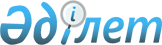 Об организации оплачиваемых общественных работ на 2013 год
					
			Утративший силу
			
			
		
					Постановление акимата Катон-Карагайского района Восточно-Казахстанской области от 14 января 2013 года N 1208. Зарегистрировано Департаментом юстиции Восточно-Казахстанской области 07 февраля 2013 года N 2872. Утратило силу - постановлением акимата Катон-Карагайского района Восточно-Казахстанской области от 12 мая 2015 года N 223      Сноска. Утратило силу - постановлением акимата Катон-Карагайского района Восточно-Казахстанской области от 12.05.2015 N 223 (вводится в действие по истечении десяти календарных дней после дня его первого официального опубликования).

      Примечание РЦПИ.

      В тексте сохранена пунктуация и орфография оригинала.

      В соответствии с подпунктом 13) пункта 1 статьи 31 Закона Республики Казахстан от 23 января 2001 года "О местном государственном управлении и самоуправлении в Республике Казахстан", подпунктом 5) статьи 7, статьи 20 Закона Республики Казахстан от 23 января 2001 года "О занятости населения", Правилами организации и финансирования общественных работ, утвержденными постановлением Правительства Республики Казахстан от 19 июня 2001 года № 836 "О мерах по реализации Закона Республики Казахстан от 23 января 2001 года "О занятости населения"", в целях расширения системы государственных гарантий и для поддержки различных групп населения, испытывающих затруднение в трудоустройстве, акимат Катон-Карагайского района ПОСТАНОВЛЯЕТ:

      1. Утвердить прилагаемый перечень организаций, в которых будут проводиться оплачиваемые общественные работы в 2013 году, виды, объемы, конкретные условия общественных работ и источники их финансирования, согласно приложению. 

      2. Размер оплаты труда участников утвердить в размере минимальной заработной платы, установленной на 2013 год.

      3. Рекомендовать руководителям организаций предоставлять отдельным категориям работников (женщинам, имеющим несовершеннолетних детей, многодетным матерям, инвалидам, работникам, не достигшим 18 летнего возраста) возможность работать неполный рабочий день, а также применять гибкие формы организации рабочего времени.

      4. Контроль за выполнением данного постановления возложить на заместителя акима района Ракишеву Б.Т. 

      5. Признать утратившим силу постановление районного акимата от 30 декабря 2011 года № 648 "Об организации оплачиваемых общественных работ на 2012 год" (зарегистрированное в государственном реестре нормативных правовых актов 15 января 2012 года за № 5-13-104, опубликованное в районной газете "Арай-Луч" за № 4 (7504) от 18 января 2012 года).

      6. Настоящее постановление вводится в действие по истечении десяти календарных дней после дня его первого официального опубликования.

 Перечень организаций, в которых будут проводиться общественные работы, виды, объемы, конкретные условия общественных работ и источники их финансирования      Конкретные условия общественных работ:

      Продолжительность рабочей недели составляет 5 дней с двумя выходными, восьмичасовой рабочий день, обеденный перерыв 1 час, инструктаж по охране труда и технике безопасности, спецодеждой, инструментом и оборудованием обеспечивает работодатель.

      Оплата труда безработных, участвующих в общественных работах, регулируется в соответствии с законодательством Республики Казахстан на основании индивидуального трудового договора и зависит от количества, качества и сложности выполняемой работы путем перечисления на лицевые счета безработных, пенсионные и социальные отчисления производятся в соответствии с законодательством Республики Казахстан.

      Условия общественных работ для отдельных категорий работников (женщины, имеющие несовершеннолетних детей, многодетные матери, инвалиды, лица, не достигшие 18 летнего возраста) определяются с учетом особенностей условий труда соответствующей категории и предусматриваются трудовыми договорами, заключаемыми между работниками и работодателями в соответствии с трудовым законодательством Республики Казахстан.


					© 2012. РГП на ПХВ «Институт законодательства и правовой информации Республики Казахстан» Министерства юстиции Республики Казахстан
				
      Исполняющий 

      обязанности акима района 

Р. Курмамбаев
Приложение
к постановлению акимата
Катон-Карагайского района
№ 1208 от 14 января 2013 года№ п/п

Наименование работодателя

Вид общественных работ

Объем выполняемых работ

Спрос (заявленная потребность

Предложение (утверждено)

Источники финансирования

1.

Государственное учреждение "Аппарат акима Катон-Карагайского района"

Помощь в работе с архивными документами

Формирование, оформление, подшивка 5-10 документов в день

3

3

Местный бюджет

1.

Государственное учреждение "Аппарат акима Катон-Карагайского района"

Благоустройство и озеленение

Уборка территории - 400 кв. метров в неделю; посадка цветов и полив цветочных клумб -200 кв. метров в неделю

3

3

Местный бюджет

2.

Государственное учреждение "Аппарат акима Улкен Нарынского сельского округа"

Помощь в работе по переписи населения

6 сел общей численностью населения 6526 человек, обход 1943 домов

56

56

Местный бюджет

2.

Государственное учреждение "Аппарат акима Улкен Нарынского сельского округа"

Благоустройство и озеленение

Уборка территории - 12 гектаров в месяц; расчистка береговой линии рек Сурка, Балгынка, Кок-Терек - 2300 метров в год; расчистка арыков от снега, ила, мусора – 3000 метров в год; расчистка от снега улиц и тротуаров - 7000 кв. метров; уборка территории около 5 памятников - 500 – 800 кв. метров в месяц; посадка и полив саженцев - 3000 штук

56

56

Местный бюджет

2.

Государственное учреждение "Аппарат акима Улкен Нарынского сельского округа"

помощь по сбору налогов

обход 1943 домов

56

56

Местный бюджет

2.

Государственное учреждение "Аппарат акима Улкен Нарынского сельского округа"

помощь одиноким престарелым гражданам и инвалидам по домашнему хозяйству

очистка крыш 40 домов от снега, рубка дров – 2 куб. метра на одну семью

56

56

Местный бюджет

3.

Государственное учреждение "Аппарат акима Ново-Хайрузовского сельского округа"

Помощь в работе по переписи населения

4 села общей численностью населения 1757 человек

13

13

Местный

бюджет

3.

Государственное учреждение "Аппарат акима Ново-Хайрузовского сельского округа"

помощь по сбору налогов

обход 554 домов

13

13

Местный

бюджет

3.

Государственное учреждение "Аппарат акима Ново-Хайрузовского сельского округа"

Благоустройство и озеленение

Уборка территории - 2400 кв. метров в месяц; посадка и полив саженцев - 200 штук; уборка территории около памятников - 2 памятника 500 - 800 кв. метров в неделю; 
уборка территории грани-стеллы района – 400 кв. метров в неделю; 
уборка территории Васильевской переправы - 500 кв. метров в неделю;
очистка от снега головного канала - 400- 500 кв. метров в месяц; 
расчистка, береговой линии реки Чиркаин, русла реки Березовка и ручьев от снега, мусора – 12000 метров в месяц

13

13

Местный

бюджет

3.

Государственное учреждение "Аппарат акима Ново-Хайрузовского сельского округа"

помощь по доставке почтовой корреспонденции

с. Ново-Хайрузовка - 304 экземпляров в неделю

13

13

Местный

бюджет

4.

Государственное учреждение "Аппарат акима Солоновского сельского округа"

Благоустройство и озеленение

Уборка территории - 3000 кв. метров в месяц; 
уборка территории около 2 памятников - 400 - 600 кв. метров в неделю; посадка и полив саженцев – 200 штук; полив цветочных клумб – 600 кв. метров в месяц; расчистка, береговой линии рек и ручьев от снега, мусора - 2 километра в месяц

12

12

Местный бюджет

4.

Государственное учреждение "Аппарат акима Солоновского сельского округа"

помощь по сбору налогов

обход 559 домов

12

12

Местный бюджет

4.

Государственное учреждение "Аппарат акима Солоновского сельского округа"

помощь по доставке почтовой корреспонденции

с. Солоновка - 300 экземпляров, с. Малонарымка - 250 экземпляров в неделю

12

12

Местный бюджет

5.

Государственное учреждение "Аппарат акима Ново-Березовского сельского округа"

Помощь в работе по переписи населения

4 села общей численностью населения 2975 человек, обход 615 домов

15

15

Местный бюджет

5.

Государственное учреждение "Аппарат акима Ново-Березовского сельского округа"

Благоустройство и озеленение

Уборка территории – 7 гектаров в месяц; расчистка береговой линии реки Нарын с. Новоберезовка - 2,5 километра; с. Майемер – 2 километра; с. Уштобе - 1,5 километра в год от снега, ила, мусора; посадка и полив саженцев – 200 штук; 
уборка территории около памятника - 400 - 600 кв. метров в неделю

15

15

Местный бюджет

5.

Государственное учреждение "Аппарат акима Ново-Березовского сельского округа"

помощь по доставке почтовой корреспонденции

с. Яры – 85 экземпляров неделю

15

15

Местный бюджет

6.

Государственное учреждение "Аппарат акима Ново-Поляковского сельского округа"

Помощь в работе по переписи населения

5 сел общей численностью населения 1089 человек, обход 328 домов

13

13

Местный бюджет

6.

Государственное учреждение "Аппарат акима Ново-Поляковского сельского округа"

Благоустройство и озеленение

Уборка территории – 4 гектара в месяц; посадка и полив саженцев - 100 штук; уборка территории около 2 памятников - 100 - 150 кв. метров в день

13

13

Местный бюджет

6.

Государственное учреждение "Аппарат акима Ново-Поляковского сельского округа"

помощь одиноким престарелым гражданам и инвалидам по домашнему хозяйству

очистка крыш 6 домов от снега, рубка
дров – 2 куб. метра на одну семью

13

13

Местный бюджет

6.

Государственное учреждение "Аппарат акима Ново-Поляковского сельского округа"

помощь по доставке почтовой корреспонденции

с. Сенное – 98 экземпляров, с. Огнево - Ульяновка – 84 экземпляра, с. Бесюй – 46 экземпляров в неделю

13

13

Местный бюджет

7.

Государственное учреждение "Аппарат акима Солдатовского сельского округа"

Помощь в работе по переписи населения

1 село общей численностью населения 1023 человек, обход 231 дома

7

7

Местный бюджет

7.

Государственное учреждение "Аппарат акима Солдатовского сельского округа"

Благоустройство и озеленение

Уборка территории - 150 кв. метров в день;
посадка и полив саженцев - 300 штук; 
расчистка, береговой линии рек Нарын, Таловка и арыков от снега, ила, мусора - 25 кв. метров в день

7

7

Местный бюджет

8.

Государственное учреждение "Аппарат акима Катон-Карагайского сельского округа"

Помощь в работе по переписи населения

5 сел общей численностью населения 5286 человек, обход 1450 домов

32

32

Местный бюджет

8.

Государственное учреждение "Аппарат акима Катон-Карагайского сельского округа"

Благоустройство и озеленение

Уборка территории - 15 гектаров в месяц;
посадка и полив саженцев - 600 штук; 
расчистка, береговой линии рек, ручьев и арыков от снега, мусора- 5 километров в месяц

32

32

Местный бюджет

8.

Государственное учреждение "Аппарат акима Катон-Карагайского сельского округа"

помощь по сбору налогов

обход 1450 домов

32

32

Местный бюджет

8.

Государственное учреждение "Аппарат акима Катон-Карагайского сельского округа"

помощь одиноким престарелым гражданам и инвалидам по домашнему хозяйству

очистка крыш 10 домов от снега, рубка дров - 2 куб. метра на одну семью

32

32

Местный бюджет

8.

Государственное учреждение "Аппарат акима Катон-Карагайского сельского округа"

помощь по доставке почтовой корреспонденции

с. Жана-Ульго - 97 экземпляров, с. Кабырга - 97 экземпляров, Моилды – 97 экземпляров в неделю

32

32

Местный бюджет

9.

Государственное

учреждение

"Аппарат акима

Коробихинского

сельского

округа"

Помощь в работе

по переписи

населения

3 села общей

численностью

населения 1413

человек,

обход 358

домов

10

10

Местный

бюджет

9.

Государственное

учреждение

"Аппарат акима

Коробихинского

сельского

округа"

помощь по сбору

налогов

обход 358

домов

10

10

Местный

бюджет

9.

Государственное

учреждение

"Аппарат акима

Коробихинского

сельского

округа"

помощь в работе

с архивными

документами

формирование,

оформление,

подшивка - 150

документов в

месяц

10

10

Местный

бюджет

9.

Государственное

учреждение

"Аппарат акима

Коробихинского

сельского

округа"

благоустройство

и озеленение

15 гектаров в

год;

очистка от

мусора труб

мостов через

реки, ручьи -

3 тонны;

посадка и

полив

саженцев - 450

штук;

расчистка

арыков от

мусора, ила - 

1500 метров в

месяц

10

10

Местный

бюджет

9.

Государственное

учреждение

"Аппарат акима

Коробихинского

сельского

округа"

помощь по

доставке

почтовой корреспонденции

с. Ушбулак - 89 экземпляров

в неделю

10

10

Местный

бюджет

9.

Государственное

учреждение

"Аппарат акима

Коробихинского

сельского

округа"

разноска писем,

уведомлений,

извещений

1330 документов в год

10

10

Местный

бюджет

10.

Государственное учреждение "Аппарат акима Аксуского сельского округа"

Помощь в работе по переписи населения

5 сел общей численностью населения 1822 человек, обход 352 домов

8

8

Местный бюджет

10.

Государственное учреждение "Аппарат акима Аксуского сельского округа"

Благоустройство и озеленение

Очистка центральной площади от мусора – 2 гектара в месяц; посадка и полив саженцев - 100 штук; 
уборка территории около памятника - 653 кв. метра в неделю;

Уборка территории детской площадки – 673 кв. метров в неделю; уборка территории танцевальной площадки – 286 кв. метров в неделю; расчистка от мусора 11 труб; разбивка, посадка и полив цветников – 50 кв. метров в день

8

8

Местный бюджет

10.

Государственное учреждение "Аппарат акима Аксуского сельского округа"

помощь по доставке почтовой корреспонденции

с. Акшарбак - 56 экземпляров, с. Бекалка - 28 экземпляров, с. Жазаба – 36 экземпляров в неделю

8

8

Местный бюджет

11.

Государственное

учреждение

"Аппарат акима

Белкарагайского

сельского

округа"

Помощь в работе

по переписи

населения

4 села общей

численностью

населения 1650

человек, обход

386 домов

13

13

Местный

бюджет

11.

Государственное

учреждение

"Аппарат акима

Белкарагайского

сельского

округа"

благоустройство

и озеленение

уборка

территории - 7

гектаров в

месяц;

посадка и

полив

саженцев - 

400 штук;

расчистка

русел рек от

снега, ила,

мусора:

река Шомарт - 800 метров,

река Актуе -

250 метров в

неделю

13

13

Местный

бюджет

11.

Государственное

учреждение

"Аппарат акима

Белкарагайского

сельского

округа"

помощь по сбору

налогов

обход 386

домов

13

13

Местный

бюджет

11.

Государственное

учреждение

"Аппарат акима

Белкарагайского

сельского

округа"

помощь по

доставке

почтовой

корреспонденции

с. Орнек - 58

экземпляров в

неделю

13

13

Местный

бюджет

12.

Государственное

учреждение

"Аппарат акима

Аккайнарского

сельского

округа"

Помощь в работе

по переписи

населения

4 села общей

численностью

населения 2261

человек, обход

471 домов

13

13

Местный

бюджет

12.

Государственное

учреждение

"Аппарат акима

Аккайнарского

сельского

округа"

благоустройство

и озеленение

уборка

территории - 

9 гектаров в

месяц;

уборка

территории

около

памятника,

полив

цветочных

клумб - 300-

400 кв. метров

в неделю;

расчистка

русел реки

Тихая от

наносов, ила,

мусора - 2

километра;

посадка и

полив саженцев

- 500 штук

13

13

Местный

бюджет

12.

Государственное

учреждение

"Аппарат акима

Аккайнарского

сельского

округа"

помощь по сбору

налогов

обход 471

домов

13

13

Местный

бюджет

12.

Государственное

учреждение

"Аппарат акима

Аккайнарского

сельского

округа"

помощь одиноким

престарелым

гражданам и

инвалидам по

домашнему

хозяйству

очистка крыш 6

домов от

снега, рубка 2

куб. метра дров на одну

семью

13

13

Местный

бюджет

12.

Государственное

учреждение

"Аппарат акима

Аккайнарского

сельского

округа"

помощь по

доставке

почтовой

корреспонденции

с. Акмарал - 62 экземпляра,

с. Аккайнар -

356 экземпляров в

неделю

13

13

Местный

бюджет

13.

Государственное

учреждение

"Аппарат акима

Жамбылского

сельского

округа"

Помощь в работе

по переписи

населения;

5 сел общей

численностью

населения 1120

человек, обход

320 домов

9

9

Местный

бюджет

13.

Государственное

учреждение

"Аппарат акима

Жамбылского

сельского

округа"

благоустройство

и озеленение

уборка

территории -

3,5 гектаров в

месяц;

посадка и

полив 400

саженцев;

расчистка

русел реки

Бухтарма и

Акбулак от

наносов, ила,

мусора - 1,5

километра в

месяц

9

9

Местный

бюджет

13.

Государственное

учреждение

"Аппарат акима

Жамбылского

сельского

округа"

помощь одиноким

престарелым

гражданам и

инвалидам по

домашнему

хозяйству

очистка крыш

10 домов от

снега, рубка

дров - 2

куб. метра на

одну семью

9

9

Местный

бюджет

13.

Государственное

учреждение

"Аппарат акима

Жамбылского

сельского

округа"

помощь по

доставке

почтовой

корреспонденции

села Чубарагаш,

Маралды - 73

экземпляра в

неделю

9

9

Местный

бюджет

14.

Государственное

учреждение

"Аппарат акима

Урыльского

сельского

округа"

Помощь в работе

по переписи

населения

3 села общей

численностью

населения 2254

человек, обход

560 домов

10

10

Местный

бюджет

14.

Государственное

учреждение

"Аппарат акима

Урыльского

сельского

округа"

благоустройство

и озеленение

уборка

территории от

снега - 1900

кв. метров в

месяц;

посадка и

полив 300

саженцев;

уборка

территории

заброшенных

зданий и

домов -

150 - 200

кв. метров в

неделю;

очистка арыков

от мусора;

разбивка и

полив

цветников -

700 кв. метров

в неделю

10

10

Местный

бюджет

14.

Государственное

учреждение

"Аппарат акима

Урыльского

сельского

округа"

помощь по сбору

налогов

обход 560

домов

10

10

Местный

бюджет

14.

Государственное

учреждение

"Аппарат акима

Урыльского

сельского

округа"

помощь одиноким

престарелым

гражданам и

инвалидам по

домашнему

хозяйству

очистка крыш 6

домов от

снега, рубка

дров - 2,5

куб. метра на

одну семью

10

10

Местный

бюджет

15.

Государственное

учреждение

"Отдел

занятости и

социальных

программ

Катон-Карагайского района"

Помощь в работе

с текущими и

архивными

документами

Формирование,

оформление,

подшивка - 200

- 300

документов

в месяц

5

5

Местный

бюджет

15.

Государственное

учреждение

"Отдел

занятости и

социальных

программ

Катон-Карагайского района"

подшивка личных

дел получателей

социальной

помощи

10 - 20 дел в

день

5

5

Местный

бюджет

15.

Государственное

учреждение

"Отдел

занятости и

социальных

программ

Катон-Карагайского района"

подшивка личных

дел безработных

300 - 400

документов в

год

5

5

Местный

бюджет

16.

Государственное

учреждение

"Отдел

архитектуры,

градостроительства и

строительства

Катон-Карагайского района"

Помощь в работе

с текущими и

архивными

документами

Формирование,

оформление,

подшивка -

50 - 60

документов в

месяц

2

2

Местный

бюджет

16.

Государственное

учреждение

"Отдел

архитектуры,

градостроительства и

строительства

Катон-Карагайского района"

доставка писем

и уведомлений

5 - 7 документов

в день

2

2

Местный

бюджет

17.

Государственное

учреждение

"Отдел

экономики и

бюджетного

планирования

Катон-Карагайского района"

Помощь в работе

с текущими и

архивными

документами

Формирование,

оформление,

подшивка - 8-

10 документов

в день

2

2

Местный

бюджет

17.

Государственное

учреждение

"Отдел

экономики и

бюджетного

планирования

Катон-Карагайского района"

доставка

писем

3 - 5 документов

в день

2

2

Местный

бюджет

18.

Государственное

учреждение

"Управление

статистики

Катон-Карагайского района

Департамента

статистики

Восточно-Казахстанской области" (по

согласованию)

Уборка

помещений

50 кв. метров

в день

2

2

Местный

бюджет

18.

Государственное

учреждение

"Управление

статистики

Катон-Карагайского района

Департамента

статистики

Восточно-Казахстанской области" (по

согласованию)

доставка

документов

3 - 5 документов

в день

2

2

Местный

бюджет

18.

Государственное

учреждение

"Управление

статистики

Катон-Карагайского района

Департамента

статистики

Восточно-Казахстанской области" (по

согласованию)

помощь в работе

с архивными

документами

формирование,

оформление,

подшивка - 5-

6 документов в

день

2

2

Местный

бюджет

19.

Коммунальное

государственное

учреждение

"Государственный архив

Катон-Карагайского района"

управления

архивов и

документации

Восточно-Казахстанской области(по согласованию)

Помощь в работе

с архивными

документами

Формирование,

оформление,

подшивка - 5-

6 документов в

день

2

2

Местный

бюджет

19.

Коммунальное

государственное

учреждение

"Государственный архив

Катон-Карагайского района"

управления

архивов и

документации

Восточно-Казахстанской области(по согласованию)

восстановление

текстов

8 листов в

день

2

2

Местный

бюджет

20.

Государственное

учреждение

"Управление

юстиции

Катон-Карагайского района

Департамента

юстиции

Восточно-Казахстанской области

Министерства

юстиции

Республики

Казахстан" (по

согласованию)

Помощь в работе

с текущими и

архивными

документами

Формирование,

оформление,

подшивка -

8 - 10

документов в

день

4

4

 

Местный

бюджет

20.

Государственное

учреждение

"Управление

юстиции

Катон-Карагайского района

Департамента

юстиции

Восточно-Казахстанской области

Министерства

юстиции

Республики

Казахстан" (по

согласованию)

доставка писем

и уведомлений

5 - 6

документов

в день

4

4

 

Местный

бюджет

21.

Государственное

учреждение

"Отдел по делам

обороны

Катон-Карагайского района" (по

согласованию)

Помощь в работе

по приписке

Доставка 70

повесток во

время

приписки

2

2

Местный

бюджет

21.

Государственное

учреждение

"Отдел по делам

обороны

Катон-Карагайского района" (по

согласованию)

помощь в работе

по весеннему,

осеннему

призыву

формирование и

подшивка 400

дел

призывников;

разноска корреспонденции по

организациям -

(январь -

март) - 20-

40 документов

в месяц;

доставка 600

повесток;

формирование и

подшивка 1200

дел

призывников

2

2

Местный

бюджет

22.

Государственное

учреждение

"Отдел

земельных

отношений

Катон-Карагайского района"

Уборка

помещений;

доставка

документов

69,3 кв. метров

в день;

5-10 документов в

день

2

2

Местный

бюджет

22.

Государственное

учреждение

"Отдел

земельных

отношений

Катон-Карагайского района"

помощь в работе

с текущими и

архивными

документами

формирование,

оформление,

подшивка -

8-10

документов в

день

2

2

Местный

бюджет

23.

Государственное

учреждение

"Улкен–Нарынский

территориальный

отдел

Департамента по

исполнению

судебных актов

Восточно-Казахстанской области

комитета по

исполнению

судебных актов

Министерства

юстиции

Республики

Казахстан" (по

согласованию)

Доставка

документов и

извещений

10 - 25

документов в

день

4

4

Местный

бюджет

23.

Государственное

учреждение

"Улкен–Нарынский

территориальный

отдел

Департамента по

исполнению

судебных актов

Восточно-Казахстанской области

комитета по

исполнению

судебных актов

Министерства

юстиции

Республики

Казахстан" (по

согласованию)

уборка

помещений

63,0 кв. метров в день

4

4

Местный

бюджет

23.

Государственное

учреждение

"Улкен–Нарынский

территориальный

отдел

Департамента по

исполнению

судебных актов

Восточно-Казахстанской области

комитета по

исполнению

судебных актов

Министерства

юстиции

Республики

Казахстан" (по

согласованию)

помощь в работе

с текущими и

архивными

документами

формирование,

оформление,

подшивка -

10-25

документов в

день

4

4

Местный

бюджет

24.

Государственное

учреждение

"Катон-Карагайский территориальный

отдел

Департамента по

исполнению

судебных актов

Восточно-Казахстанской области

Комитета по

исполнению

судебных актов

Министерства

юстиции

Республики

Казахстан" (по

согласованию)

Доставка

документов и

извещений

10 - 15

документов в

день

2

2

Местный

бюджет

24.

Государственное

учреждение

"Катон-Карагайский территориальный

отдел

Департамента по

исполнению

судебных актов

Восточно-Казахстанской области

Комитета по

исполнению

судебных актов

Министерства

юстиции

Республики

Казахстан" (по

согласованию)

помощь в работе

с текущими и

архивными

документами

формирование,

оформление,

подшивка 

- 15 - 20

документов в

день

2

2

Местный

бюджет

25.

Государственное

учреждение

"Канцелярия

Восточно-Казахстанского областного суда

Департамента по

обеспечению

деятельности

судов при

Верховном Суде

Республики

Казахстан

(аппарата

Верховного Суда

Республики

Казахстан) (по

согласованию)

Помощь в делопроизводстве

подшивка -5 -

6 документов в

день

4

4

Местный

бюджет

25.

Государственное

учреждение

"Канцелярия

Восточно-Казахстанского областного суда

Департамента по

обеспечению

деятельности

судов при

Верховном Суде

Республики

Казахстан

(аппарата

Верховного Суда

Республики

Казахстан) (по

согласованию)

доставка писем и уведомлений

30 - 50

документов в

неделю

4

4

Местный

бюджет

25.

Государственное

учреждение

"Канцелярия

Восточно-Казахстанского областного суда

Департамента по

обеспечению

деятельности

судов при

Верховном Суде

Республики

Казахстан

(аппарата

Верховного Суда

Республики

Казахстан) (по

согласованию)

доставка

судебных

повесток

50 - 70

документов в

месяц

4

4

Местный

бюджет

26.

Государственное

учреждение

"Отдел

внутренней

политики,

культуры и

развития языков 

Катон-

Карагайского

района"

Помощь в работе

с текущими и

архивными

документами

Формирование,

оформление,

подшивка - 3-

5 документов в

день

2

2

Местный

бюджет

26.

Государственное

учреждение

"Отдел

внутренней

политики,

культуры и

развития языков 

Катон-

Карагайского

района"

доставка писем

10 - 15

документов в

день

2

2

Местный

бюджет

27.

Государственное

учреждение

"Налоговое

управление по

Катон-Карагайскому району

налогового

департамента по

Восточно-Казахстанской области" (по

согласованию)

Помощь в

регистрации

налоговых

уведомлений

50 - 60

документов в

неделю

2

2

Местный

бюджет

27.

Государственное

учреждение

"Налоговое

управление по

Катон-Карагайскому району

налогового

департамента по

Восточно-Казахстанской области" (по

согласованию)

доставка

корреспонденции

50 - 80

документов в

неделю

2

2

Местный

бюджет

27.

Государственное

учреждение

"Налоговое

управление по

Катон-Карагайскому району

налогового

департамента по

Восточно-Казахстанской области" (по

согласованию)

помощь в работе

с текущими и

архивными

документами

формирование,

оформление,

подшивка -

10 - 15

документов в

месяц

2

2

Местный

бюджет

28.

Государственное учреждение "Отдел финансов Катон-Карагайского района"

Помощь в работе с текущими и архивными документами

Формирование, оформление, подшивка - 5 - 6 документов в день

2

2

Местный бюджет

28.

Государственное учреждение "Отдел финансов Катон-Карагайского района"

Доставка документов

3 - 5 документов в день

2

2

Местный бюджет

29.

Государственное учреждение "Отдел предпринимательства Катон-Карагайского района"

Помощь в работе с текущими и архивными документами

Формирование, оформление, подшивка - 8 – 10 документов в день

2

2

Местный бюджет

29.

Государственное учреждение "Отдел предпринимательства Катон-Карагайского района"

Доставка документов

3 - 5 документов в день

2

2

Местный бюджет

30.

Государственное учреждение "Отдел внутренних дел Катон-Карагайского района" (по согласованию)

Помощь в работе с текущими и архивными документами

Формирование, оформление, подшивка - 15 – 20 документов в месяц

5

5

Местный бюджет

30.

Государственное учреждение "Отдел внутренних дел Катон-Карагайского района" (по согласованию)

доставка писем и уведомлений

4 – 5 документов в день

5

5

Местный бюджет

31.

Коммунальное государственное учреждение "Новоберезовская средняя школа"

Помощь по благоустройству и озеленению территории

Уборка территории - 400 – 600 кв. метров в неделю

2

2

Местный бюджет

Итого:

260

260


      Руководитель 

      аппарата акима района 

Д. Алдажаров
